Langar cum Barnstone Parish Council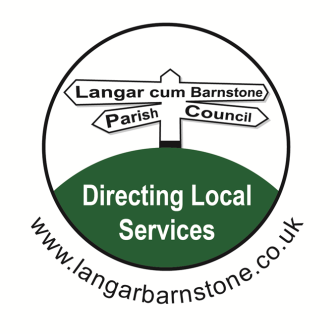 Parish Clerk:Mrs Sharon Ellis22 Brownes RoadBinghamNottinghamNG13 8EFTel:  07984 075016Email: langarbarnstoneclerk@gmail.comDear Councillor, You are hereby summoned to attend the HR Committee meeting to be held on Thursday 10th June 2021 at 14.00 at Barnstone Village Hall, Main Road, Barnstone 1. Declaration of Interests. 2. Apologies for absencePrivate and Confidential Business In accordance with Section 1(2) of the Public Bodies Admissions to Meetings Act 1960 it is resolved that, due to the confidential nature of the business to be transacted, the public and press are asked to leave the meeting during consideration of: 3. Employees 